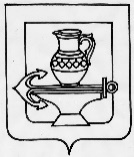 АДМИНИСТРАЦИЯ СЕЛЬСКОГО ПОСЕЛЕНИЯ КУЗЬМИНО-ОТВЕРЖСКИЙ СЕЛЬСОВЕТ ЛИПЕЦКОГО МУНИЦИПАЛЬНОГО РАЙОНА ЛИПЕЦКОЙ ОБЛАСТИПОСТАНОВЛЕНИЕ15.11.2021                                                                                                № 142Об утверждении Порядка взаимодействия администрации сельского поселения Кузьмино-Отвержский сельсовет Липецкого муниципального района Липецкой области, подведомственных ей учреждений с организаторами добровольческой (волонтерской) деятельности и добровольческими (волонтерскими) организациямиРуководствуясь рекомендациями прокуратуры Липецкого района, в соответствии с пунктом 4 статьи 17.3 Федерального закона от 11.08.1995 № 135-ФЗ «О благотворительной деятельности и добровольчестве (волонтерстве)», постановлением Правительства Российской Федерации от 28.11.2018 № 1425 «Об утверждении общих требований к порядку взаимодействия федеральных органов исполнительной власти, органов исполнительной власти субъектов Российской Федерации, органов местного самоуправления, подведомственных им государственных и муниципальных учреждений, иных организаций с организаторами добровольческой (волонтерской) деятельности и добровольческими (волонтерскими) организациями и перечня видов деятельности, в отношении которых федеральными органами исполнительной власти, органами исполнительной власти субъектов Российской Федерации, органами местного самоуправления утверждается порядок взаимодействия государственных и муниципальных учреждений с организаторами добровольческой (волонтерской) деятельности, добровольческими (волонтерскими) организациями», Уставом сельского поселения Кузьмино-Отвержский сельсовет Липецкого муниципального района Липецкой области Российской Федерации, администрация сельского поселения Кузьмино-Отвержский сельсовет Липецкого муниципального района Липецкой областиПОСТАНОВЛЯЕТ:	1. Утвердить Порядок взаимодействия администрации сельского поселения Кузьмино-Отвержский сельсовет Липецкого муниципального района Липецкой области, подведомственных ей учреждений с организаторами добровольческой (волонтерской) деятельности и добровольческими (волонтерскими) организациями согласно приложению.	2. Разместить настоящее постановление на официальном сайте администрации сельского поселения Кузьмино-Отвержский сельсовет Липецкого муниципального района Липецкой области в информационно-телекоммуникационной сети "Интернет".	3. Настоящее постановление вступает в силу со дня его официального обнародования.И.о. главы администрации сельского  поселения Кузьмино-Отвержский сельсовет                                                     В.В.ПолторакПриложение к постановлению администрации сельского поселения Кузьмино-Отвержский сельсовет Липецкого муниципального района Липецкой области от 15.11.2021 № 142 «Об утверждении Порядка взаимодействия администрации сельского поселения Кузьмино-Отвержский сельсовет Липецкого муниципального района Липецкой области, подведомственных ей учреждений с организаторами добровольческой (волонтерской) деятельности и добровольческими (волонтерскими) организациями»Порядоквзаимодействия администрации сельского поселения Кузьмино-Отвержский сельсовет Липецкого муниципального района Липецкой области, подведомственных ей учреждений с организаторами добровольческой (волонтерской) деятельности и добровольческими (волонтерскими) организациями	1. Настоящий Порядок разработан в соответствии с пунктом 4 статьи 17.3 Федерального закона от 11.08.1995 № 135-ФЗ «О благотворительной деятельности и добровольчестве (волонтерстве)», постановлением Правительства Российской Федерации от 28.11.2018 № 1425 «Об утверждении общих требований к порядку взаимодействия федеральных органов исполнительной власти, органов исполнительной власти субъектов Российской Федерации, органов местного самоуправления, подведомственных им государственных и муниципальных учреждений, иных организаций с организаторами добровольческой (волонтерской) деятельности и добровольческими (волонтерскими) организациями и перечня видов деятельности, в отношении которых федеральными органами исполнительной власти, органами исполнительной власти субъектов Российской Федерации, органами местного самоуправления утверждается порядок взаимодействия государственных и муниципальных учреждений с организаторами добровольческой (волонтерской) деятельности, добровольческими (волонтерскими) организациями», Уставом  сельского поселения Кузьмино-Отвержский сельсовет Липецкого муниципального района Липецкой области Российской Федерации и устанавливает порядок взаимодействия администрации сельского поселения Кузьмино-Отвержский сельсовет Липецкого муниципального района Липецкой области (далее - администрация), подведомственных ей муниципальных учреждений (далее - учреждения) с организаторами добровольческой (волонтерской) деятельности (далее - организаторы добровольческой деятельности) и добровольческими (волонтерскими) организациями (далее - добровольческие организации).2. Цель взаимодействия – широкое распространение и развитие гражданского добровольчества (волонтерства) на территории муниципального образования.3. Задачами взаимодействия являются:1) обеспечение эффективного взаимодействия администрации, учреждений, организаторов добровольческой деятельности, добровольческих организаций для достижения цели, указанной в пункте 2 настоящего Порядка;2) поддержка социальных проектов, общественно-гражданских инициатив в социальной сфере.4. Взаимодействие администрации, подведомственных ей учреждений, с организаторами добровольческой деятельности и добровольческими организациями осуществляется на основе:1) взаимного уважения;2) партнерского сотрудничества;3) ответственности сторон за выполнение взятых на себя обязательств.5. Инициаторами взаимодействия могут выступать как администрация, учреждения, так и организаторы добровольческой деятельности, добровольческие организации.6. Организатор добровольческой деятельности, добровольческая организация в целях осуществления взаимодействия направляют в администрацию, подведомственное ей учреждение предложение о намерении взаимодействовать в части организации добровольческой деятельности (далее - предложение), которое содержит следующую информацию:1) 	фамилию, имя, отчество (при наличии), если организатором добровольческой деятельности является физическое лицо;2) 	фамилию, имя, отчество (при наличии) и контакты руководителя организации или ее представителя (телефон, электронная почта, адрес), если организатором добровольческой деятельности является юридическое лицо;3) 	государственный регистрационный номер, содержащийся в Едином государственном реестре юридических лиц;4) 	сведения об адресе официального сайта или официальной страницы в информационно-телекоммуникационной сети "Интернет" (при наличии);5) 	идентификационный номер, содержащийся в единой информационной системе в сфере развития добровольчества (волонтерства) (при наличии);6) 	перечень предлагаемых к осуществлению видов работ (услуг), осуществляемых добровольцами в целях, предусмотренных пунктом 1 статьи 2 Федерального закона от 11.08.1995 № 135-ФЗ «О благотворительной деятельности и добровольчестве (волонтерстве)» (далее - Федеральный закон), с описанием условий их оказания, в том числе возможных сроков и объемов работ (оказания услуг), уровня подготовки, компетенции, уровня образования и профессиональных навыков добровольцев (волонтеров), наличия опыта соответствующей деятельности организатора добровольческой деятельности, добровольческой организации и иных требований, установленных законодательством.7. Предложения направляются организатором добровольческой деятельности, добровольческой организацией одним из следующих способов:1) 	почтовым отправлением с описью вложения;2) 	в форме электронного документа через информационно-телекоммуникационную сеть "Интернет".8. Предложение регистрируется администрацией, подведомственным ей учреждением в день поступления.9. Администрация, подведомственное ей учреждение по результатам рассмотрения предложения в течение 10 рабочих дней со дня его поступления принимают одно из следующих решений:1) 	о принятии предложения;2) 	об отказе в принятии предложения с указанием причин, послуживших основанием для принятия такого решения.В случае направления запроса о предоставлении дополнительной информации организатору добровольческой деятельности, добровольческой организации рассмотрение предложения осуществляется в течение 20 рабочих дней со дня его поступления.10. Администрация, подведомственное ей учреждение в течение 7 рабочих дней со дня рассмотрения предложения информируют организатора добровольческой деятельности, добровольческую организацию о принятом решении почтовым отправлением с описью вложения или в форме электронного документа через информационно-телекоммуникационную сеть "Интернет" в соответствии со способом направления предложения.11. Основаниями для принятия решения об отказе в принятии предложения являются:1) 	несоответствие предложения требованиям пункта 6 настоящего Порядка;2) 	недостоверность представленной организатором добровольческой деятельности, добровольческой организацией информации;3) 	несоответствие предлагаемых видов работ (услуг), осуществляемых добровольцами (волонтерами), целям, указанным в пункте 1 статьи 2 Федерального закона.12. В случае принятия предложения администрация, подведомственное ей учреждение информируют организатора добровольческой деятельности, добровольческую организацию об условиях осуществления добровольческой деятельности:1) 	об ограничениях и о рисках, в том числе вредных или опасных производственных факторах, связанных с осуществлением добровольческой деятельности;2) 	о правовых нормах, регламентирующих работу администрации, подведомственного ей учреждения;3) 	о необходимых режимных требованиях, правилах техники безопасности и других правилах, соблюдение которых требуется при осуществлении добровольческой деятельности;4) 	о порядке и сроках рассмотрения (урегулирования) разногласий, возникающих в ходе взаимодействия сторон;5) 	о сроке осуществления добровольческой деятельности и основаниях для досрочного прекращения ее осуществления;6) 	об иных условиях осуществления добровольческой деятельности.13. Организатор добровольческой деятельности, добровольческая организация в случае отказа подведомственного администрации учреждения, принять предложение вправе направить администрации аналогичное предложение, которое рассматривается в соответствии с настоящим Порядком.14. Взаимодействие администрации, подведомственных ей учреждений с организатором добровольческой деятельности, добровольческой организацией осуществляется на основании соглашения о взаимодействии (далее - соглашение), за исключением случаев, определенных сторонами.15. Соглашение заключается с организатором добровольческой деятельности, добровольческой организацией в случае принятия администрацией, учреждением решения о принятии предложения и предусматривает:1) 	перечень видов работ (услуг), осуществляемых организатором добровольческой деятельности, добровольческой организацией в целях, указанных в пункте 1 статьи 2 Федерального закона;2) 	условия осуществления добровольческой деятельности;3) 	сведения об уполномоченных представителях, ответственных за взаимодействие со стороны организатора добровольческой деятельности, добровольческой организации и со стороны администрации, подведомственного ей учреждения, для оперативного решения вопросов, возникающих при взаимодействии;4) 	порядок, в соответствии с которым администрация, подведомственное ей учреждение информируют организатора добровольческой деятельности, добровольческую организацию о потребности в привлечении добровольцев;5) 	возможность предоставления организатору добровольческой деятельности, добровольческой организации администрацией, подведомственным ей учреждением мер поддержки, предусмотренных Федеральным законом, помещений и необходимого оборудования;6) 	возможность учета деятельности добровольцев в единой информационной системе в сфере развития добровольчества (волонтерства);7)	обязанность организатора добровольческой деятельности, добровольческой организации информировать добровольцев о рисках, связанных с осуществлением добровольческой деятельности (при наличии), с учетом требований, устанавливаемых уполномоченным федеральным органом исполнительной власти;8) обязанность организатора добровольческой деятельности, добровольческой организации информировать добровольцев о необходимости уведомления о перенесенных и выявленных у них инфекционных заболеваниях, препятствующих осуществлению добровольческой деятельности, а также учитывать указанную информацию в работе;9) иные положения, не противоречащие законодательству Российской Федерации.16. В целях заключения соглашения администрация, учреждение в срок, не превышающий 7 рабочих дней со дня принятия решения о принятии предложения, направляют организатору добровольческой деятельности, добровольческой организации подписанный со своей стороны проект соглашения.Все споры и разногласия, которые могут возникнуть между администрацией, учреждением и организатором добровольческой деятельности, добровольческой организацией в процессе согласования проекта соглашения разрешаются путем проведения переговоров между сторонами.Срок заключения соглашения не может превышать 14 рабочих дней со дня получения организатором добровольческой деятельности, добровольческой организацией решения о принятии предложения.17. Должностное лицо администрации, учреждения, ответственное за взаимодействие с организаторами добровольческой деятельности, добровольческими организациями, ведет учет заключенных соглашений о взаимодействии.